Regional Arts Development Fund 2022-2023 Outcome ReportAll activities that receive RADF funding (including individual career development, arts and cultural projects and activities or council initiated projects) are required to complete and submit this outcome report template to council within 8 weeks of project completion. Range and number of activities delivered as part of the project Artform of project Key Stats and OutcomesDid this project have outcomes for career / practice development? Yes (complete below) No (move to question 5) NOTE: Question 4 IS ONLY REQUIRED to be completed by individuals undertaking career/professional development or training projects. If completing on behalf of a number of artists – survey their responses to the questions below as part of the project evaluation. REFLECTIONSWhat do you see as the top three outcomes from the activity? (max. 150 words)What were your main learnings and reflections? Key successes?  What worked well and /or what would you do differently next time?Did you experience any particular challenges and how did you overcome these?Did you make any significant changes from what you originally proposed to do?Do you have any tips you would give other people doing similar work? Are there any future opportunities or partnerships underway as a result of your activities? (max. 200 words)Statement of Income and ExpensesDo you have any unspent RADF money?	   No   /   Yes IF YES - have you returned the unspent RADF money?	 Yes, I have attached with this Outcome Report all documents relating to the return of unspent RADF money and copies of the documents outlining this transaction.	 No - Please contact your Council RADF Liaison Officer and inform them of the unspent RADF money.  Remember that failure to do so may affect your future applications to the program.SUPPORT MATERIALS List all the support material you are including that demonstrates the success of the project. EG: weblinks, press clippings, event program, photographs, advertisements and written responses to your project - where possible please supply a CD or USB of electronic versions of your support materials DECLARATION Declaration by Recipient I certify that to the best of my knowledge, information detailed in this report (and relevant attachments) is true and correct.I understand I may be asked to provide the Council with additional information on the funded project.I understand that the Council and RADF Committee may nominate my project to Arts Queensland as an example of best practice.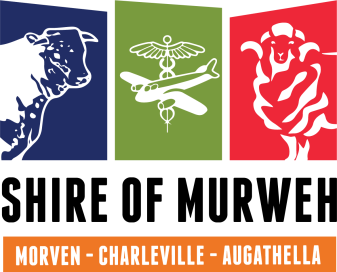 Murweh Shire Council95-101 Alfred St, Charleville Q 4470 07 4656 8355   mail@murweh.qld.gov.auProject Details  Your responseYour responseYour responseActivity/Project Name: Applicant Name: Year funding was received:  Activity start date:Activity completion date:RADF investment provided:$$$Contact Person   Your responseContact Name:Phone Number:Email: Postal Address: Type of activityNumber of activities Community consultation, arts research or policy development Creative development of new workCultural tourismEvents and FestivalsExhibitions & CollectionsPerformances PlacemakingProfessional or career development activity / opportunity / training PublicationsWorkshops (creative) Other (please specify):Artform Please tick one option Community Arts & Cultural DevelopmentDanceHeritageMulti-artsMusicTheatreVisual Arts, Craft and DesignWritingData requiredDefinition(see Data Dictionary in appendix for further detail, including counting rules)Your responseNumber of attendeesPeople who attend activities and events as audience members e.g. to see an exhibition, watch aperformance, listen to a talkNumber of participantsPeople who actively participate in activities e.g. attend a class to make something, sing in a choir,participate in a training workshopNumber of artists/ cultural workersemployedPeople employed (on contract or permanent basis) as artists or arts and cultural workers over durationof projectNumber of people employed in otherpaid positionsPeople employed over the duration of project (on contract or permanent basis) who were engaged in arole other than an artistic/cultural oneNumber of volunteersPeople engaged as volunteers to support delivery ofyour activitiesTypes of sectors partnered with (if relevant)If partnerships (financial or non-financial) developed to deliver your activities, types of sectors partnered with - e.g. arts, health, education, business, tourismetc.Percentage of attendees and participants who rated your activity asgood or excellentPercentage of survey respondents answering ‘good’ or ‘excellent’ to the question: Overall, how would you rate this activity? (response options: excellent, good, average, poor, very poor)Number of surveyrespondentsThe total number of survey responses receivedBrief description of how you gatheredsurvey dataInclude any direct quotes from your surveys that you wishto shareAs a result of this project I have…. Yes / No HowDeveloped new skills and knowledgeExplored new directions in my arts or cultural practice Taken my career to the next level of professionalism Developed new professional industry networks Developed new audiences or markets Contributed to my local community through sharing what I have learnt  with others  INCOME includes total RADF grant other financial and in-kind contributions TOTAL  of each income itemEXPENDITURETOTAL COST of each expenditure item.RADF components (must equal grant amount)Earned Income 
(eg: ticket sales) Salaries, Fees and AllowancesContribution from Artists and Others 
(Please note this is inkind as IK or $) Project or Activity CostsOther GrantsPromotion,  Documentation and MarketingSponsorship, fundraising and donations 
(Please note where this is inkind as IK)AdministrationRADF GRANT 
RADF GRANT 
TOTAL INCOMETOTAL EXPENDITURESignature:Note: If you are under the age of 18, your legal guardian must also sign this applicationDate:     /     / Name in full:Position in group or organisation: (if applicable)